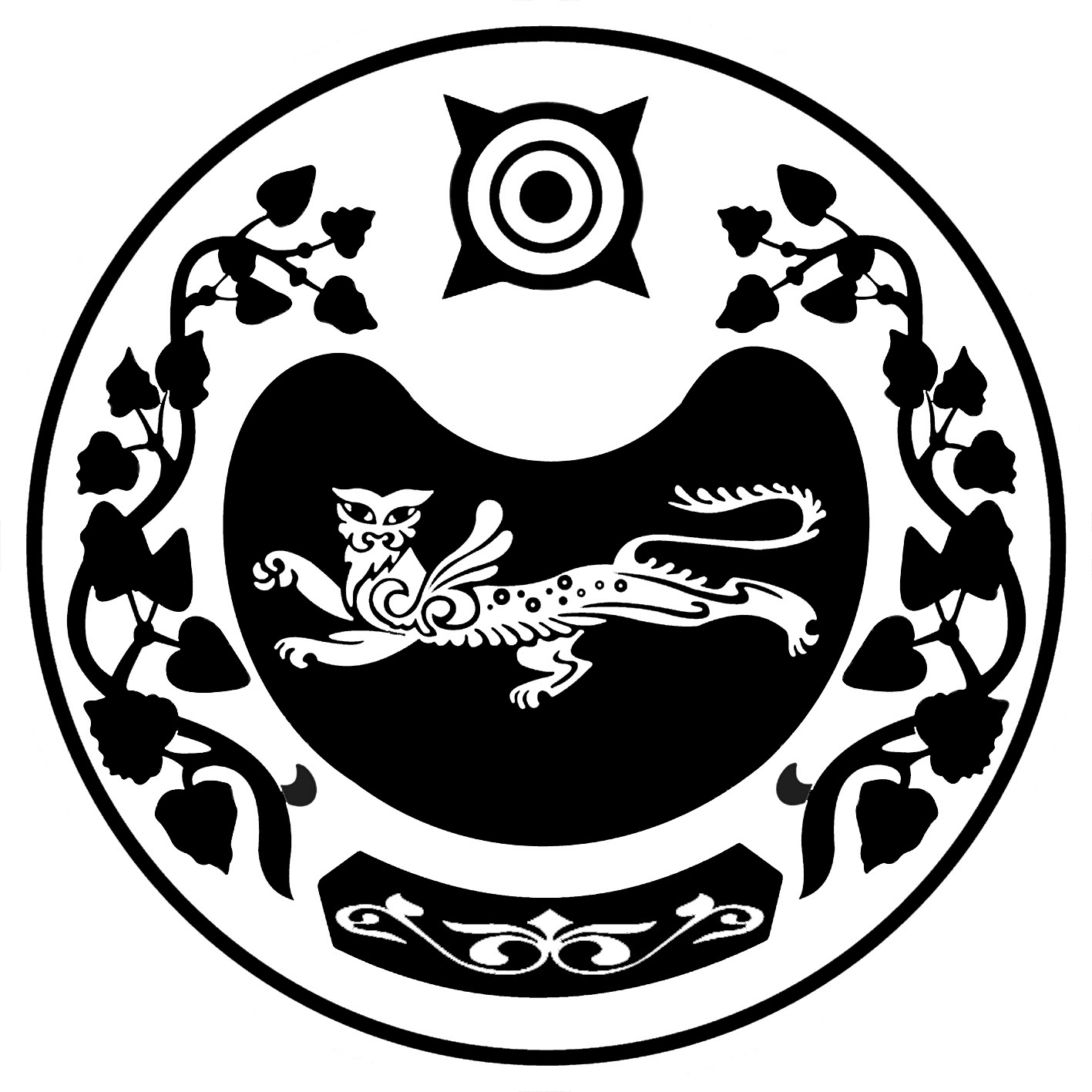        РОССИЯ ФЕДЕРАЦИЯЗЫ		             РОССИЙСКАЯ ФЕДЕРАЦИЯ      ХАКАС РЕСПУБЛИКАЗЫ  	             РЕСПУБЛИКА ХАКАСИЯАFБАН ПИЛТIРI АЙМАFЫ	УСТЬ-АБАКАНСКИЙ РАЙОНРАСЦВЕТ ААЛ ЧÖБIНIН		АДМИНИСТРАЦИЯУСТАF – ПАСТАА                          РАСЦВЕТОВСКОГО СЕЛЬСОВЕТАП О С Т А Н О В Л Е Н И Еот 27.12.2022г.	№  311-пп. РасцветОб утверждении муниципальной программы «Устойчивое развитие муниципального образования Расцветовский сельсовет»В соответствии с Федеральным законом от 06.10.2003 № 131-ФЗ «Об общих принципах организации местного самоуправления в Российской Федерации»,со статьей 179 Бюджетного Кодекса Российской Федерации, руководствуясь Уставом муниципального образования Расцветовский сельсовет, Администрация Расцветовского сельсоветаПОСТАНОВЛЯЕТ:1.Утвердить муниципальную программу «Устойчивое развитие муниципального образования Расцветовский сельсовет» согласно приложению.	2. Признать утратившими силу с 01 января 2023 года постановления Администрации Расцветовского сельсовета:	от 55.12.2015г. № 266-п «Об утверждении муниципальной программы«Устойчивое развитие муниципальногообразования Расцветовский сельсоветна 2016-2020 годы»;от 11.03.2016г. №61-п «О внесении изменений в постановлениеот 24.12.15г. № 266-п «Об утверждении муниципальной программы «Устойчивое развитие муниципального образованияРасцветовский сельсовет на 2016-2020 годы»»;от 21.04.2016г. №106-п «О внесении изменений в постановлениеот 24.12.15г. № 266-п «Об утверждении муниципальной программы «Устойчивое развитие муниципального образованияРасцветовский сельсовет на 2016-2020 годы»»;от 25.01.2016г. №14-п «О внесении изменений в постановлениеот 24.12.15г. № 266-п «Об утверждении муниципальной программы «Устойчивое развитие муниципального образованияРасцветовский сельсовет на 2016-2020 годы»»;от 01.06.2016г. №154-п «О внесении изменений в постановлениеот 24.12.15г. № 266-п «Об утверждении муниципальной программы «Устойчивое развитие муниципального образованияРасцветовский сельсовет на 2016-2020 годы»»;от 01.07.2016г. №184-п «О внесении изменений в постановлениеот 24.12.15г. № 266-п «Об утверждении муниципальной программы «Устойчивое развитие муниципального образованияРасцветовский сельсовет на 2016-2020 годы»»;от 05.08.2016г. №216-п «О внесении изменений в постановлениеот 24.12.15г. № 266-п «Об утверждении муниципальной программы «Устойчивое развитие муниципального образованияРасцветовский сельсовет на 2016-2020 годы»»;от 14.06.2016г. №321-п «О внесении изменений в постановлениеот 24.12.15г. № 266-п «Об утверждении муниципальной программы «Устойчивое развитие муниципального образованияРасцветовский сельсовет на 2016-2020 годы»»;от 06.02.2017г. №28-п «О внесении изменений в постановлениеот 24.12.15г. № 266-п «Об утверждении муниципальной программы «Устойчивое развитие муниципального образованияРасцветовский сельсовет на 2016-2020 годы»»;от 24.03.2017г. №83-п «О внесении изменений в постановлениеот 24.12.15г. № 266-п «Об утверждении муниципальной программы «Устойчивое развитие муниципального образованияРасцветовский сельсовет на 2016-2020 годы»»;от 18.05.2017г. №139-п «О внесении изменений в постановлениеот 24.12.15г. № 266-п «Об утверждении муниципальной программы «Устойчивое развитие муниципального образованияРасцветовский сельсовет на 2016-2020 годы»»;от 04.08.2017г. №214-п «О внесении изменений в постановлениеот 24.12.15г. № 266-п «Об утверждении муниципальной программы «Устойчивое развитие муниципального образованияРасцветовский сельсовет на 2016-2020 годы»»;от 29.12.2017г. №405-п «О внесении изменений в постановлениеот 24.12.15г. № 266-п «Об утверждении муниципальной программы «Устойчивое развитие муниципального образованияРасцветовский сельсовет на 2016-2020 годы»»;от 01.02.2018г. №24-п «О внесении изменений в постановлениеот 24.12.15г. № 266-п «Об утверждении муниципальной программы «Устойчивое развитие муниципального образованияРасцветовский сельсовет на 2016-2020 годы»»;от 23.07.2018г. №225-п «О внесении изменений в постановлениеот 24.12.15г. № 266-п «Об утверждении муниципальной программы «Устойчивое развитие муниципального образованияРасцветовский сельсовет на 2016-2020 годы»»;от 01.02.2018г. №318п «О внесении изменений в постановлениеот 24.12.15г. № 266-п «Об утверждении муниципальной программы «Устойчивое развитие муниципального образованияРасцветовский сельсовет на 2016-2020 годы»»;от 29.12.2018г. №410-п «О внесении изменений в постановлениеот 24.12.15г. № 266-п «Об утверждении муниципальной программы «Устойчивое развитие муниципального образованияРасцветовский сельсовет на 2016-2020 годы»»;от 11.02.2019г. №32-п «О внесении изменений в постановлениеот 24.12.15г. № 266-п «Об утверждении муниципальной программы «Устойчивое развитие муниципального образованияРасцветовский сельсовет на 2016-2020 годы»»;	от 23.04.2019г. №90-п «О внесении изменений в постановлениеот 24.12.15г. № 266-п «Об утверждении муниципальной программы «Устойчивое развитие муниципального образованияРасцветовский сельсовет на 2016-2020 годы»»;	от 30.05.2019г. №119-п «О внесении изменений в постановлениеот 24.12.15г. № 266-п «Об утверждении муниципальной программы «Устойчивое развитие муниципального образованияРасцветовский сельсовет на 2016-2020 годы»»;	от 10.09.2019г. №232-п «О внесении изменений в постановлениеот 24.12.15г. № 266-п «Об утверждении муниципальной программы «Устойчивое развитие муниципального образованияРасцветовский сельсовет на 2016-2020 годы»»;	от 30.12.2019г. №370-п «О внесении изменений в постановлениеот 24.12.15г. № 266-п «Об утверждении муниципальной программы «Устойчивое развитие муниципального образованияРасцветовский сельсовет на 2016-2020 годы»»;	от 30.12.2019г. №377-п «О внесении изменений в постановлениеот 24.12.15г. № 266-п «Об утверждении муниципальной программы «Устойчивое развитие муниципального образованияРасцветовский сельсовет на 2016-2020 годы»»;	от 02.03.2020г. №78-п «О внесении изменений в постановлениеот 24.12.15г. № 266-п «Об утверждении муниципальной программы «Устойчивое развитие муниципального образованияРасцветовский сельсовет»»;	от 13.05.2020г. №168-п «О внесении изменений в постановлениеот 24.12.15г. № 266-п «Об утверждении муниципальной программы «Устойчивое развитие муниципального образованияРасцветовский сельсовет»»;	от 17.09.2020г. №237-п «О внесении изменений в постановлениеот 24.12.15г. № 266-п «Об утверждении муниципальной программы «Устойчивое развитие муниципального образованияРасцветовский сельсовет»»;	от 29.12.2020г. №345-п «О внесении изменений в постановлениеот 24.12.15г. № 266-п «Об утверждении муниципальной программы «Устойчивое развитие муниципального образованияРасцветовский сельсовет»»;	от 17.06.2021г. №119-п «О внесении изменений в постановлениеот 24.12.15г. № 266-п «Об утверждении муниципальной программы «Устойчивое развитие муниципального образованияРасцветовский сельсовет»»;	от 17.11.2021г. №281-п «О внесении изменений в постановлениеот 24.12.15г. № 266-п «Об утверждении муниципальной программы «Устойчивое развитие муниципального образованияРасцветовский сельсовет»»;	от 22.12.2021г. №343-п «О внесении изменений в постановлениеот 24.12.15г. № 266-п «Об утверждении муниципальной программы «Устойчивое развитие муниципального образованияРасцветовский сельсовет»»;	от 09.08.2022г. №148-п «О внесении изменений в постановлениеот 24.12.15г. № 266-п «Об утверждении муниципальной программы «Устойчивое развитие муниципального образованияРасцветовский сельсовет»»;	от 24.10.2022г. №237-п «О внесении изменений в постановлениеот 24.12.15г. № 266-п «Об утверждении муниципальной программы «Устойчивое развитие муниципального образованияРасцветовский сельсовет»»;3. Настоящее постановление вступает в силу с 01.01.2023 года.4. Настоящее постановление обнародовать  на официальном сайте Администрации в сети Интернет.5. Контроль за исполнением настоящего постановления оставляю за собой.Глава Расцветовского сельсовета                                         А.В. МадисонПриложение к постановлению АдминистрацииРасцветовского сельсоветаот  27.12.2022г.  №  311-пМУНИЦИПАЛЬНАЯ ПРОГРАММА«УСТОЙЧИВОЕ РАЗВИТИЕ МУНИЦИПАЛЬНОГО ОБРАЗОВАНИЯРАСЦВЕТОВСКИЙ СЕЛЬСОВЕТ»1. Паспорт программыПаспорт подпрограммыПаспорт подпрограммы2. Общая характеристика сферы реализации подпрограммыНа территориях муниципального образования Расцветовский сельсовет  находится   15 МКД, включенных в региональную программу капитального ремонта общего имущества до 2043 года. Полностью благоустроенных дворовых территорий (с освещением, с оборудованными местами для проведения досуга и отдыха разными группами населения) на территории нет, частично благоустроенных – 6 ед., количество и площадь муниципальных территорий общего пользования (парки, скверы, набережные)- 2 ед., 14 тыс. м.кв. При этом доля населения, проживающего в многоквартирных домах с благоустроенными дворовыми территориями, составляет от общей численности населения муниципального образования  80%.Создание условий для устойчивого развития сельских территорий является одной из важнейших стратегических целей государственной политики, достижение которой позволит обеспечить экологическую безопасность, повысить конкурентоспособность российской экономики и благосостояние граждан.Достаточно популярным и экономически выгодным становится направление развития энергосбережения и повышение энергоэффективности.  В условиях обозначенных темпов роста тарифов на энергоресурсы, затраты бюджета муниципального образования на оплату потребленных топливно-энергетических ресурсов будут расти достаточно высокими темпами, поэтому в настоящий момент достаточно остро стоит проблема энергосбережения и повышения энергоэффективности использования ТЭР. Нормативные объемы потребления, учитываемые при заключении договоров с энергоснабжающими организациями, в основном являются экономически невыгодными для потребителя. Отсутствие приборного учета не стимулирует применение рациональных методов расходования топливно-энергетических ресурсов. Существующие здания и сооружения, инженерные коммуникации не отвечают требованиям современных строительных норм и правил по энергосбережению.Благоустройство территорий поселения – важнейшая составная часть его развития и одна из приоритетных задач органов местного самоуправления.На территории поселения расположено 2населенных пункта. На территории в состав поселения входят два населенных пункта, в которых находятся объекты благоустройства: детские и спортивные площадки, зеленые насаждения; места массового пребывания людей; малые архитектурные формы.В населенных пунктах поселения обслуживаются объекты уличного освещения, устройства наружного освещения.Повышение уровня качества среды проживания и временного нахождения, является необходимым условием стабилизации и подъема экономики и повышения уровня жизни населения сельского поселения.Имеющиеся объекты благоустройства, расположенные на территории поселения, не обеспечивают растущие потребности и не удовлетворяют современным требованиям, предъявляемым к качеству среды проживания и временного пребывания, а уровень их износа продолжает увеличиваться.Существующие финансово - экономические механизмы, обеспечивающие восстановление и ремонт существующих объектов благоустройства и инфраструктуры и строительство новых, недостаточно эффективны.Низкий уровень благоустройства отдельных населенных пунктов и состояние инфраструктуры на территории поселения вызывает дополнительную социальную напряженность в обществе.Сферой реализации муниципальной программы также является обеспечение охраны окружающей среды на территории. Создание несанкционированных свалок в поселении говорит о безнравственном воспитании граждан, которые безответственно относятся к природе и тому месту, где проживают.  Необходимо с раннего возраста прививать любовь к малой Родине, проводить эколого – просветительскую работуи заниматься формированием экологической культуры населения и экологического самосознания путем проведения различных мероприятий, таких, как освещение в СМИ, проведение субботников и прочее.3.Приоритеты муниципальной политикив сфере реализации подпрограммы, цель, задачи.Целью Программы «Устойчивое развитие муниципального образования Расцветовский сельсовет» является комплексное развитие сельского поселения, повышение качества уровня жизни населения. Для достижения цели необходимо решить ряд поставленных задач:- организация работ по наружному освещению;- осуществление деятельности по благоустройству территории;- содействие в обеспечении и сохранности многоквартирных домов и улучшение комфорта.4. Сроки реализации подпрограммы.Этапы не выделяются.	5. Перечень основных мероприятий муниципальной программыПеречень основных мероприятий Программы представлен в таблице 1.таблицу 1 раздела 5 изложить в следующей редакции:.Таблица 1Перечень основных мероприятий муниципальной программы6.Обоснование ресурсного обеспечения программы.После утверждения Программы Администрация Расцветовского сельсовета обеспечивает ее финансовыми ресурсами, определяемыми в местном бюджете. Реализация программы позволит создать условия для эффективного включения благоустройства в процессы повышения уровня благосостояния населения муниципального образования, позволит направить средства на финансирование мероприятий по благоустройству и обеспечению санитарного состояния. Программа позволит обеспечить надлежащее техническое состояния муниципального жилья и  объектов наружного уличного освещения для бесперебойного освещения  улиц поселения.Программа станет шагом к решению проблем в области благоустройства.Сфера благоустройства и охрана окружающей среды финансируется за счет средств налогоплательщика.	Объемы финансирования Программы за счет средств местного бюджета носят прогнозный характер и подлежат ежегодному уточнению при принятии местного бюджета на соответствующий финансовый год.Общий объем финансирования Программы  представлен в таблице 2.Ресурсное обеспечение реализации муниципальной программыТаблица 2Наименование программы Устойчивое развитие муниципального образования Расцветовский сельсовет Наименование подпрограммы-Благоустройство территории муниципального образования Расцветовский сельсовет на период -Обеспечение охраны окружающей среды на территории муниципального образования Расцветовский сельсоветОтветственный исполнительАдминистрация Расцветовского сельсоветаЦелиБлагоустройство и обеспечение санитарного состояния территорий поселения;-создание безопасной и комфортной среды обитания и жизнедеятельности человека;Задачи- Благоустройство и обеспечение санитарного состояния территорий поселения;-содействие в обеспечении и сохранности многоквартирных домов и улучшение комфорта проживающих в них граждан;- обеспечение благоприятной окружающей среды и экологической безопасности.Целевые показатели- Сокращение накопления бытовых и промышленных отходов:2023 год- 80м.куб.;2024 год- 20 м.куб.;2025 год- 20 м.куб.;- Обеспечение бесперебойного освещения улиц поселения:2023 год –880,0 тыс.рублей;2024 год –780,0 тыс. рублей2025 год –780,0 тыс. рублей-Сокращение несанкционированных свалок (вывоз мусора): 2023 год  - 20м.куб.;2024 год – 20 м.куб.;2025 год – 20 м.куб.Этапы и сроки реализации    этапы не выделяютсяОбъемы и источники финансированияОбъем финансирования программы по годам:2023 год –2 300,0 тыс.рублей;2024 год –1285,0 тыс.рублей;2025 год – 1285,0 тыс.рублей;За счет Республиканского бюджета:2023 год –14,3 тыс. рублей.2024 год - 0 рублей2025 год - 0 рублейЗа счет местного бюджета по годам:2023 год –1 343,0  тыс.рублей;2024 год –1285,0 тыс.рублей;2025 год – 1285,0 тыс.рублей;Ожидаемые результаты реализацииОздоровление санитарной экологической обстановки, ликвидация свалки бытового мусора;обеспечение надлежащего технического состояния муниципального жилья и  объектов наружного уличного освещения для бесперебойного освещения  улиц поселения;благоустройство дворовых территорий МКД, наиболее посещаемых территорий и мест массового отдыха муниципального образованияНаименование подпрограммыБлагоустройство территории муниципального образования Расцветовский сельсовет Ответственный исполнительАдминистрация Расцветовского сельсоветаЦелиБлагоустройство и обеспечение санитарного состояния территорий поселения;создание комфортной среды проживания для населенияЗадачи- Организация работ по наружному освещению;-осуществление деятельности по благоустройству территории;-  содействие в обеспечении и сохранности многоквартирных домов и улучшение комфорта.Этапы и сроки реализации    этапы не выделяютсяОбъемы и источники финансированияФинансирование Подпрограммы по годам:2023 год –2200,0 тыс.рублей;2024 год -  1188,5 тыс. рублей;2025 год – 1185,5 тыс. рублей.Ожидаемые результаты реализации- сокращение накопления бытовых и промышленных отходов;- обеспечение экологической безопасности;- проведение капитального ремонта капитального жилья;- увеличение доли благоустроенных дворовых территорий;Наименование подпрограммыОбеспечение охраны окружающей среды на территории муниципального образования Расцветовский сельсовет Ответственный исполнительАдминистрация Расцветовского сельсоветаЦелиОбеспечение благоприятной окружающей среды и экологической безопасности на территории муниципального образования ЗадачиОбеспечение охраны окружающей средыЭтапы и сроки реализации    этапы не выделяютсяОбъемы и источники финансированияОбъем финансирования Подпрограммы по годам:2023 год – 80,0 тыс.рублей;2024 год – 80,0 тыс.рублей;2025 год – 80,0 тыс.рублей;Ожидаемые результаты реализацииОздоровление санитарной экологической обстановки, ликвидация свалки бытового мусораНаименованиеосновного мероприятия, мероприятияОтветственный исполнитель, соисполнитель, исполнительОжидаемый результатОсновные направления реализацииМуниципальная программа «Устойчивое развитие муниципального образования Расцветовский сельсовет»Муниципальная программа «Устойчивое развитие муниципального образования Расцветовский сельсовет»Муниципальная программа «Устойчивое развитие муниципального образования Расцветовский сельсовет»Муниципальная программа «Устойчивое развитие муниципального образования Расцветовский сельсовет»Подпрограмма 1 – «Благоустройство территории муниципального образования Расцветовский сельсовет»Подпрограмма 1 – «Благоустройство территории муниципального образования Расцветовский сельсовет»Подпрограмма 1 – «Благоустройство территории муниципального образования Расцветовский сельсовет»Подпрограмма 1 – «Благоустройство территории муниципального образования Расцветовский сельсовет»Основное мероприятие 1.1 Благоустройство и обеспечение санитарного состояния территорий поселенияОтветственный исполнитель –Администрация Расцветовского сельсоветаОздоровление санитарной экологической обстановки ; ликвидация свалки бытового мусора;обеспечение надлежащего технического состояния объектов наружного уличного освещения для бесперебойного освещения  улиц поселения.Уличное освещение (электроэнергия), монтаж сетей уличного освещения;услуги по вывозу мусора, приобретение запасных частей к бензоинструментам;приобретение малых архитектурных форм; установка уличной мебели (скамьи, беседки);Основное мероприятие 1.2Содействие в обеспечении и сохранности многоквартирных домов и улучшение комфорта проживающих в них гражданОтветственный исполнитель –Администрация Расцветовского сельсоветаОбеспечение надлежащего технического состояния муниципального жильяКапитальный ремонт муниципального жильяПодпрограмма 2 – «Обеспечение охраны окружающей среды на территории муниципального образованияРасцветовский сельсовет»Подпрограмма 2 – «Обеспечение охраны окружающей среды на территории муниципального образованияРасцветовский сельсовет»Подпрограмма 2 – «Обеспечение охраны окружающей среды на территории муниципального образованияРасцветовский сельсовет»Подпрограмма 2 – «Обеспечение охраны окружающей среды на территории муниципального образованияРасцветовский сельсовет»Основное мероприятие 2.1 Обеспечение благоприятной окружающей среды и экологической безопасности на территории муниципального образования Расцветовский сельсоветОтветственный исполнитель –Администрация Расцветовского сельсоветаОздоровление санитарной экологической обстановки, ликвидация свалки бытового мусораУслуги по захоронению ТБОНаименованиемуниципальной программы, мероприятия  основного мероприятияГРБС Ответственный исполнитель, соисполнителиОбъемы бюджетных ассигнований по годам,  рублейОбъемы бюджетных ассигнований по годам,  рублейОбъемы бюджетных ассигнований по годам,  рублейОбъемы бюджетных ассигнований по годам,  рублейОбъемы бюджетных ассигнований по годам,  рублейОбъемы бюджетных ассигнований по годам,  рублейОбъемы бюджетных ассигнований по годам,  рублейНаименованиемуниципальной программы, мероприятия  основного мероприятияГРБС Ответственный исполнитель, соисполнители202320242025Наименованиемуниципальной программы, мероприятия  основного мероприятияГРБС Ответственный исполнитель, соисполнители202320242025Наименованиемуниципальной программы, мероприятия  основного мероприятияГРБС Ответственный исполнитель, соисполнители202320242025Наименованиемуниципальной программы, мероприятия  основного мероприятияГРБС Ответственный исполнитель, соисполнители202320242025Наименованиемуниципальной программы, мероприятия  основного мероприятияГРБС Ответственный исполнитель, соисполнители202320242025Наименованиемуниципальной программы, мероприятия  основного мероприятияГРБС Ответственный исполнитель, соисполнители202320242025123456789Муниципальная программа«Устойчивое развитие муниципального образования Расцветовский сельсовет»Ответственный исполнитель – Администрация Расцветовского сельсовета2300000,001285000,001285000,00Подпрограмма«Благоустройство территории муниципального образования Расцветовский сельсоветОтветственный исполнитель – Администрация Расцветовского сельсовета2220020,001205000,001205000,00Основное мероприятие 1Благоустройство и обеспечение санитарного состояния территорий поселенияОтветственный исполнитель – Администрация Расцветовского сельсовета2213520,001198500,001198500,00Мероприятие 1Мероприятие по организации уличного освещенияОтветственный исполнитель – Администрация Расцветовского сельсовета880000,00780000,00780000,00Мероприятие 2Прочие мероприятия по благоустройству поселенийОтветственный исполнитель – Администрация Расцветовского сельсовета336000,00349000,00349000,00Мероприятие 3Мероприятия для предупреждения и предотвращения новой короновирусной инфекцииОтветственный исполнитель – Администрация Расцветовского сельсовета23000,0029500,0029500,00Мероприятие 4Мероприятие по отлову и содержанию безнадзорных животныхОтветственный исполнитель – Администрация Расцветовского сельсовета10000,0020000,0020000,00Мероприятие 5Ликвидация мест несанкционированного размещения твердых                                коммунальных отходовОтветственный исполнитель – Администрация Расцветовского сельсовета-10000,0010000,00Мероприятие 5Обеспечение комплексного развития сельских территорий в части реализации мероприятий по благоустройству сельских территорийОтветственный исполнитель – Администрация Расцветовского сельсовета964520,00--Основное мероприятие 2Содействие в обеспечении и сохранности многоквартирных домов и улучшение комфорта проживающих в них гражданОтветственный исполнитель – Администрация Расцветовского сельсовета6500,006500,0065000,00Мероприятие 1Проведение капитального ремонта муниципального жильяОтветственный исполнитель – Администрация Расцветовского сельсовета6500,006500,006500,00ПодпрограммаОбеспечение охраны окружающей среды на территории муниципального образования Расцветовский сельсоветОтветственный исполнитель – Администрация Расцветовского сельсовета80000,0080000,0080000,00Основное мероприятие 1Обеспечение благоприятной окружающей среды и экологической безопасности на территории муниципального образования Расцветовский сельсовет80000,0080000,0080000,00Мероприятие 1Природоохранные мероприятия80000,0080000,0080000,00